Mína a Týna pečou koláčUčitel dětem rozstříhá obrázek podle toho, jak jsou děti staré. Nejmladším dětem učitel vyrobí pětidílné puzzle, nejstarším klidně dvanáctidílné. Děti mají za úkol puzzle složit. Mezitím, co děti puzzle skládají (případně vybarvují), může učitel chodit po třídě a ptát se dětí na jednotlivé obrázky na pracovním listu a jejich počty.Čeština s Mínou a Týnou: 9. díl_______________________________________________________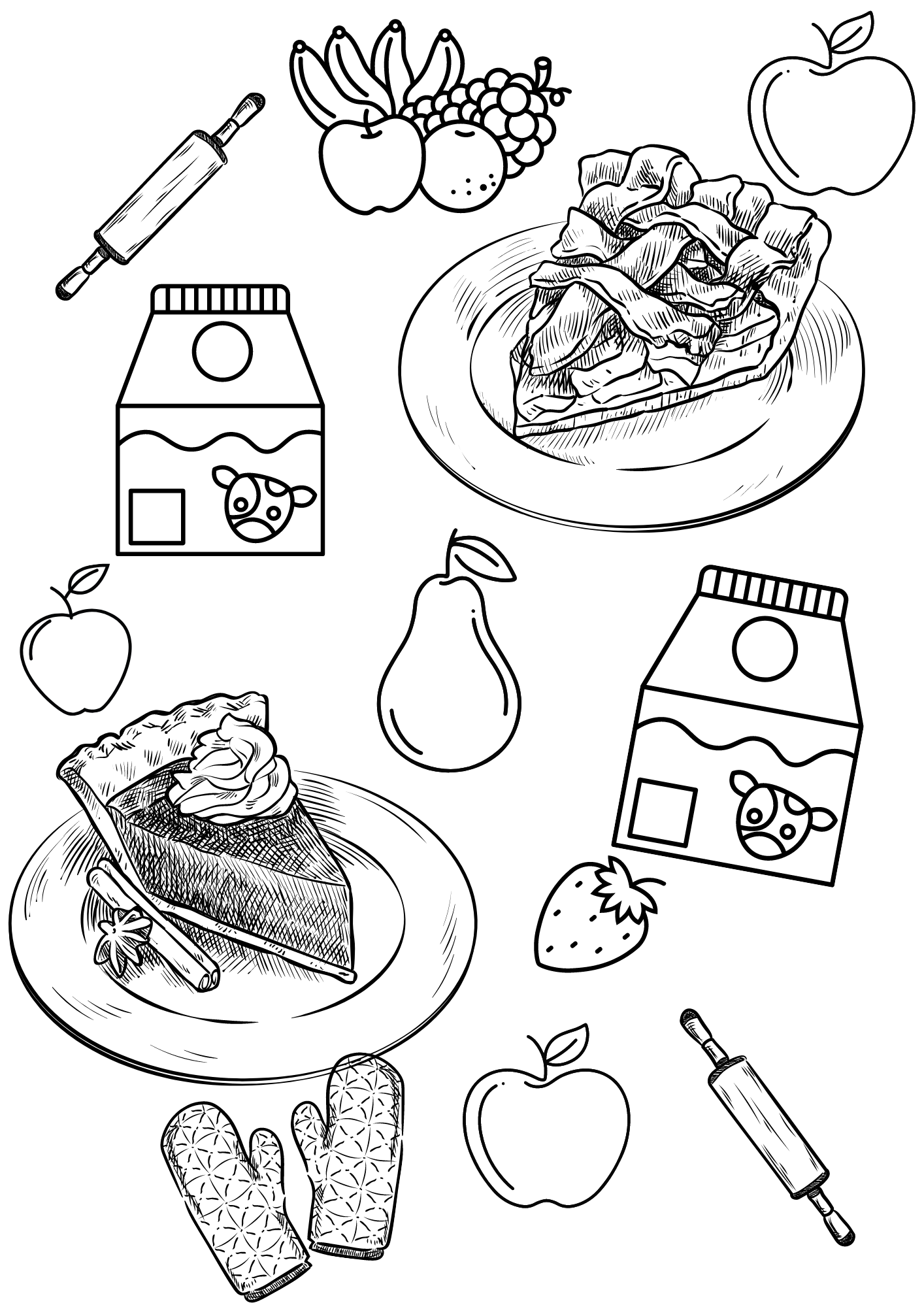 